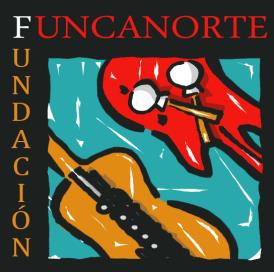  	PORTAL DE TRANSPARENCIA 2022/2023	FUNCANORTEFUNDACIÓN CANARIA PARA LA PROMOCIÓN DE LA CULTURA MUSICAL Y LAS ARTES EN EL NORTE DE TENERIFECIF: G76564442Avenida de Canarias, 6 – 38410 – Los Realejos - S/C de Tenerife922355745 (Realejos)  922815203 (Icod de Los Vinos) 922346084 Web: www.funcanorte.es info@funcanorte.es1106. Gasto efectuado en concepto de arrendamiento de bienes inmuebles:  En el ejercicio 2022: 0,00 EurosEn el ejercicio 2023: 0,00 Euros